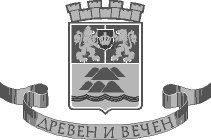 ОБЩИНА ПЛОВДИВ                                                                                                                                                     Пловдив, 4000, пл. „Стефан Стамболов” № 1, тел.: (032) 656 701, факс: (032) 656 703_________________________________________________________________________________________________________________Изх. № 13ОУ96(21)/04.04.2013 г.                                                        ДОРЪКОВОДСТВАТА НА ПАРЛАМЕНТАРНО ПРЕДСТАВЕНИТЕ ПАРТИИ И КОАЛИЦИИ ОТ ПАРТИИ В 41-ото НАРОДНО СЪБРАНИЕ:ПОЛИТИЧЕСКА ПАРТИЯ „ГЕРБ”„КОАЛИЦИЯ ЗА БЪЛГАРИЯПОЛИТИЧЕСКА ПАРТИЯ „ДПС”ПОЛИТИЧЕСКА ПАРТИЯ „АТАКА”„СИНЯТА КОАЛИЦИЯ”ДОРЪКОВОДСТВОТО  НАПОЛИТИЧЕСКА ПАРТИЯ „НДСВ”Относно: Провеждане на консултации за сформиране съставите на СИК и подвижни СИК на територията на община Пловдив за произвеждане на изборите за народни представители на 12 май 2013 г. УВАЖАЕМИ ГОСПОЖИ И ГОСПОДА,	На основание чл. 34, ал. 2 от Изборния кодекс, във връзка с Решение № 2335-НС/29.03.2013 г. на ЦИК, Решение № Р-8-НС/02.04.2013 г. и Решение Р-9-НС/02.04.2013 г.  на Районна избирателна комисия 16 – Пловдив град, отправям към Вас покана за участие в консултации за сформиране съставите на СИК и подвижни СИК на територията на община Пловдив за произвеждане на изборите за народни представители на 12 май 2013 г.  Консултациите ще се проведат на 08.04.2013 г. (понеделник) от 16.00 часа в сградата на община Пловдив, пл. „Стефан Стамболов” № 1, Заседателна зала – 2 етаж.На консултациите следва да представите: Писмено предложение за състав на СИК и подвижни СИК, което да съдържа имената на предложените лица, единен граждански номер, длъжност в комисията, образование, специалност и партията или коалицията от партии, която ги предлага (на хартиен и електронен носител);Заверено от партията копие на удостоверение за актуално правно състояние на партията, издадено не по-рано от 13 март 2013 г. или заверено от представителя на коалицията от партии копие от решение за образуване на коалицията от партии, с което се удостоверяват пълномощията на представляващия/те съответната партия или представляващия/те коалицията от партии лица; копие от същите документи, изброени по-горе, могат да бъдат заверени от представляващите партиите, коалициите или инициативния комитет при консултациите лица;Оригинал или заверено копие от пълномощно от представляващия съответната партия или представляващите коалицията от партии лица, в случаите, когато в консултациите участват упълномощени лица;Списък с резервните членове, които ще заместят предложените от тях лица, в случаите по чл. 25, ал. 1 от ИК (на хартиен и електронен носител). Заместването ще се извършва с решение на РИК.Приложение: Решение № Р-8-НС/02.04.2013 г. на РИК 16 Пловдив – град;Решение № Р-9-НС/02.04.2013 г. на РИК 16 Пловдив –  град;Примерно разпределение на квотите на представителство на партии и коалиции в СИК по райони  в община Пловдив.С уважение,                                  ИНЖ. ИВАН ТОТЕВКмет на община Пловдив    Съгласувал:А.ТопчиеваСекретар на община Пловдив